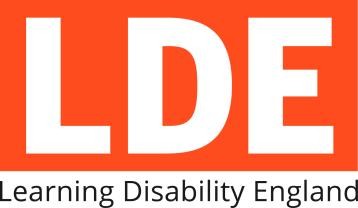 What do individual members get?A vote.Membership FormWe are a democratic organisation and all of our members have a say about what we do.No big decisions will be made unless one third of the vote is from members with learning disabilities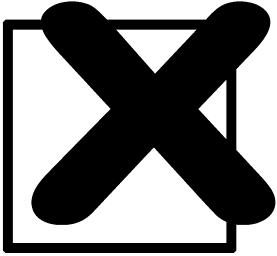 Up-to-date news and information.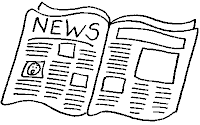 You’ll get a regular newsletter sent to your email address.Members with learning disabilities will get at least two newspapers every year sent to their home.Advice.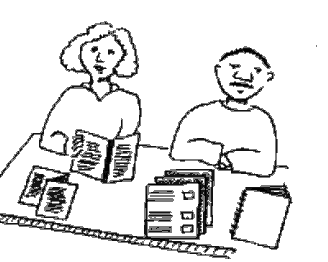 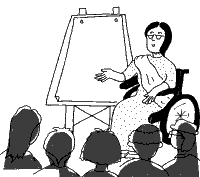 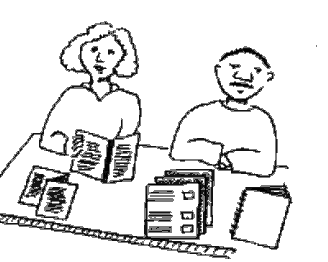 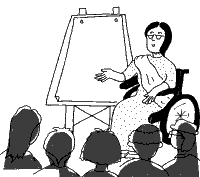 Call us and we will give you some independent advice or put you in touch with others that can help.A chance to get involved.We train self-advocate and family spokespeople to talk to the media and politicians.How much does it cost?    Membership costs £12 a year for individuals.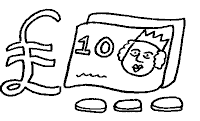 Learning Disability England | Telephone: 0300 201 0455 | Email:  info@ldengland.org.uk      Membership FormWhat is the best way to contact you?Tell us a little bit about yourself (please tick one):Pay for membership – please say which way you prefer to payPlease return this form to:Learning Disability England, Rose House, 4 Preston Street, Faversham, Kent, ME13 8NSLearning Disability England | Telephone: 0300 201 0455 | Email:  info@ldengland.org.uk